V 1 – Drei Methoden zur BrandbekämpfungMaterialien: 	Becherglas, Spritzflasche, TiegelzangeChemikalien:	Teelichter mit Wachs, Wasser, Durchführung:	Für jeden Versuch werden zwei Teelichter benötigt. Ein Teelicht wird immer als Kontrolle verwendet und nicht verändert. Am Anderen werden folgende Versuche durchgeführt:Stelle ein Becherglas über das Teelicht.Spritze mit Hilfe der Spritzflasche Wasser über das Teelicht.3.	Lasse das Teelicht so lange brennen bis das ganze Wachs geschmolzen ist. Ziehe mit der Pinzette nun den brennenden Docht vorsichtig aus dem Wachs und lege ihn daneben.Beobachtung:	Die Flamme des Teelichtes unter dem Becherglas wird immer schwächer und erlischt nach wenigen Sekunden.Sobald das Wasser aus der Spritzflasche die Flammen berührt, hört das Teelicht auf zu brennen.Wird der Docht aus dem Wachs gezogen, erlischt dieser.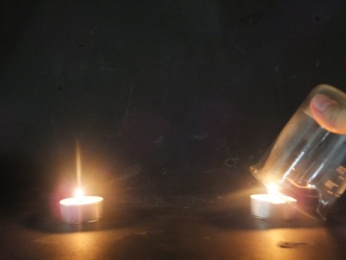 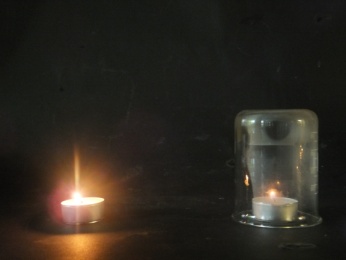 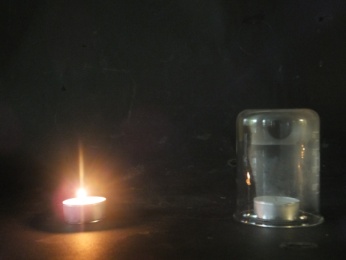 Abb. 1: Teilversuch 1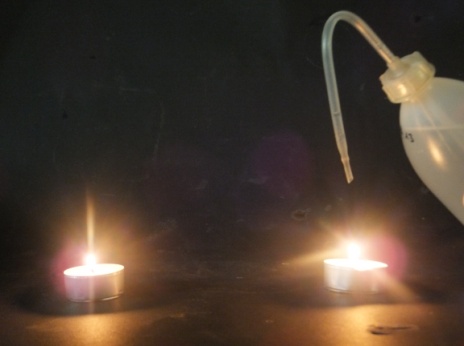 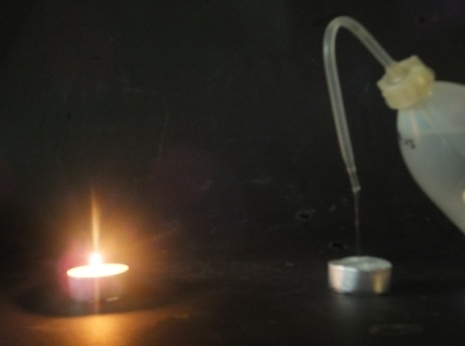 Abb. 2: Teilversuch 2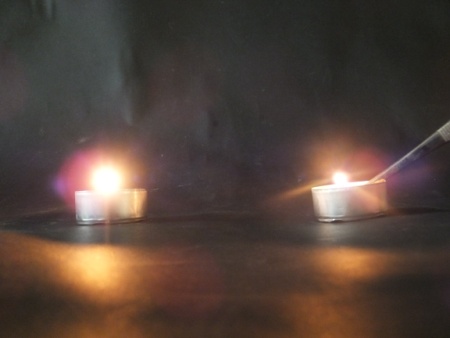 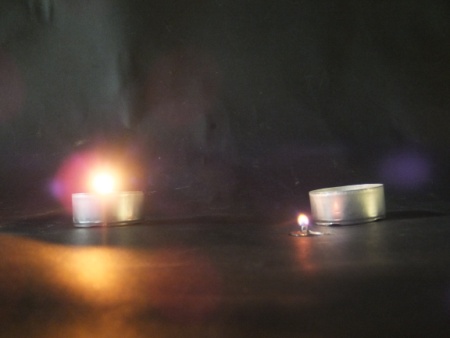 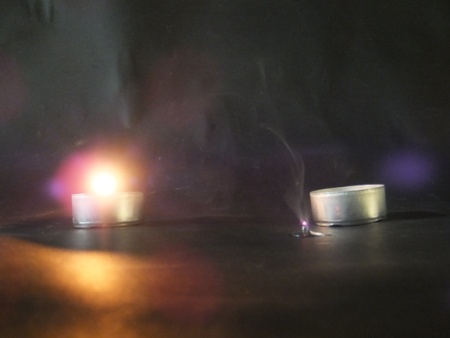 Abb 3: Teilversuch 3Deutung:	Durch das Becherglas wird die Luftzufuhr  gestoppt. Sobald der Sauerstoff unter dem Becherglas verbraucht ist, hört die Flamme des Teelichtes auf zu brennen. Die Unterbrechung der Luftzufuhr ist also eine Methode der Brandbekämpfung.Das Wasser kühlt das Wachs und entzieht diesem außerdem den Sauerstoff. Die Flamme erlischt. Das Abkühlen des Brennstoffs unter dessen Zündtemperatur mit Hilfe eines Löschmittels ist neben dem Entzug des Sauerstoffs die zweite Methode der Brandbekämpfung.Wird das Wachs entfernt, fehlt der eigentliche Brennstoff und die Flamme erlischt dadurch. Die dritte Brandbekämpfungsmethode ist das Entfernen des brennbaren Stoffes.Entsorgung:	Die Teelichter können über den Restmüll entsorgt werden.Literatur:	-GefahrenstoffeGefahrenstoffeGefahrenstoffeGefahrenstoffeGefahrenstoffeGefahrenstoffeGefahrenstoffeGefahrenstoffeGefahrenstoffeKerzenwachsKerzenwachsKerzenwachsH: -H: -H: -P: -P: -P: -WasserWasserWasserH: -H: -H: -P: -P: -P: -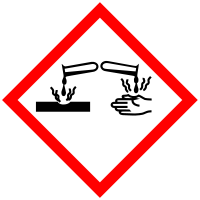 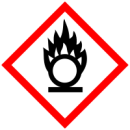 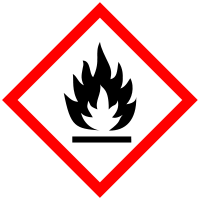 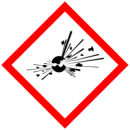 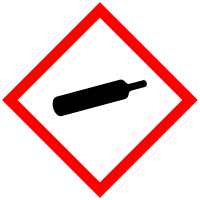 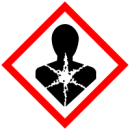 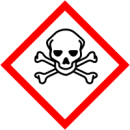 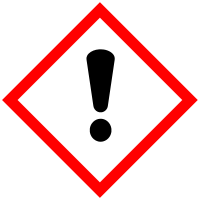 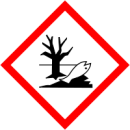 